Unsere Blattsalate sind Bio aus der Rotach-Gärtnerei DE-ÖKO-006Bitte die Informationen zu den Zusatzstoffen und Allergen auf gesonderten Blatt beachten!MittagessenSpeiseplan vom 06.05.24 bis 10.05.24MittagessenSpeiseplan vom 06.05.24 bis 10.05.24MittagessenSpeiseplan vom 06.05.24 bis 10.05.24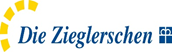 Menü 1Menü 2Menü 2Menü 3 VegetarischMontagMontagGyros (Schwein) 
Tzatzikig
Fladenbrota,a1,a3,k
Salate1,4,gGyros (Pute) 
Tzatzikig
Fladenbrota,a1,a3,k
 Salate1,4,gGyros (Pute) 
Tzatzikig
Fladenbrota,a1,a3,k
 Salate1,4,gGrillkäse gTzatzikig
Fladenbrota,a1,a3,k
 Salate1,4,gMontag Vanillejoghurt1,g  Vanillejoghurt1,g  Vanillejoghurt1,g  Vanillejoghurt1,g DienstagDienstagKäsespätzle a,a1,c,g
Zwiebelschmelzeg Salate 1,4,j,g 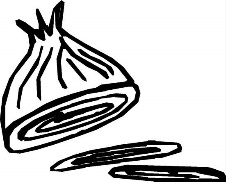 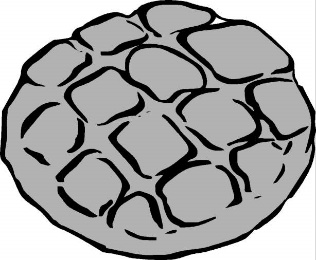 DienstagObstObstObstObstMittwochMittwochSpaghettia,a1,c 
Tomatenpesto1,2,3,e2,g,h,l Blattsalat Bio
Sahnedressing1,4,g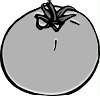 MittwochMuffin Muffin Muffin Muffin DonnerstagDonnerstag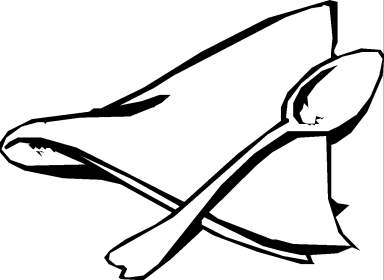 DonnerstagFreitagFreitagEin schönes langes WochenendeEin schönes langes WochenendeFreitag